Gimp Werkzeugkasten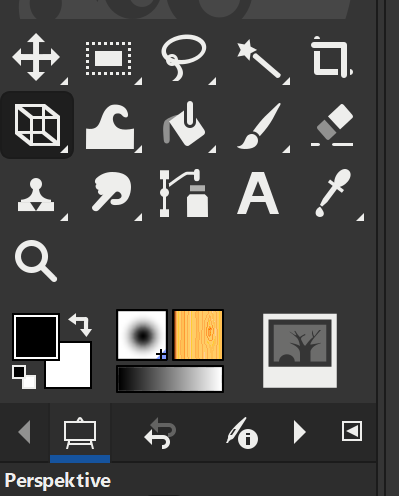 